CONTACTO: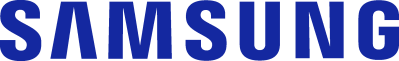          Archetype		Tel: 91 561 94 15 samsungmadrid@archetype.coSamsung anuncia Knox Suite, la unificación de todas las soluciones de seguridad empresarial La plataforma de seguridad Samsung Knox ofrece desde ahora todas las soluciones de seguridad, implementación y administración de los dispositivos empresariales, facilitando la labor de los responsables de TI y el ahorro de costesMadrid – 5 de Junio de 2020 – Samsung Electronics ha anunciado hoy la disponibilidad de Samsung Knox Suite, su nueva propuesta empresarial, basada en la plataforma de seguridad multicapa Samsung Knox que da cobertura a la necesidad completa de una compañía en términos de seguridad y gestión del ciclo de vida del dispositivo. De esta forma Samsung ofrece en una única licencia su gama completa de soluciones de seguridad, gestión de políticas avanzada, control de las versiones del Sistema Operativo y registro automático de la flota completa de terminales de la empresa. Además, ofrece una experiencia de usuario unificada y Single Sing On (SSO), facilitando al equipo de TI el uso de las soluciones Knox.“Nuestro objetivo es ofrecer a las empresas el mayor número de soluciones para que puedan trabajar en movilidad, con la máxima seguridad para la información de negocio. Samsung Knox Suite ofrece nuestra cartera completa de soluciones, de forma que las empresas no tienen que preocuparse de la gestión de sus dispositivos ni ante lass posibles amenazas de seguridad”, ha explicado David Alonso, Director de Negocios de Empresa de Samsung España.Más del 30% de las empresas utilizan de forma simultánea dos herramientas de gestión movilidad empresarial (EMM), lo que puede conllevar diferentes metodologías y procesos de administración. Samsung Knox engloba múltiples soluciones individuales y personalizadas, que cubre todas las necesidades de pequeñas y grandes organizaciones, en sus soluciones Knox Platform for Enterprise, Knox Mobile Enrollment, Knox Manage y Knox E-FOTA. Ahora, Samsung Knox Suite ofrece una única licencia para todos estos servicios, con el fin de que todos los dispositivos puedan aprovechar todas las soluciones empresariales incluidas en la plataforma, a través de una gestión centralizada:Knox Mobile Enrollment : Servicio que permite el despliegue masivo y en remoto de la flota de terminales de una empresa, con un registro automático y obligatorio en el MDM. Una vez que un administrador de TI registre un dispositivo por medio del servicio, el usuario del dispositivo solo debe encenderlo y conectarlo durante el proceso de configuración inicial.Knox Manage: La solución EMM de Samsung, ofrece una gestión multiplataforma de terminales Samsung, android, iOS y Windows 10 y muy optimizado para dispositivos Samsung, permitiendo al equipo de TI aplicar remotamente las políticas de seguridad y gestión definidas para sus empleados, y así, administrar y configurar de manera remota los ajustes del equipo. Knox E-FOTA: Knox E-FOTA, permite a los administradores de TI instalar la versión del Sistema operativo que funcionará en los terminales de su empresa. Garantizando la compatibilidad con las aplicaciones internas y eliminando la granularidad de las distintas versiones disponibles para un mismo terminal. Además, se puede configurar cuándo y en qué condiciones se instalará la versión homologada del Sistema operativoKnox Platform for enterprise: La solución de Knox que aporta más capacidades de gestión y seguridad a Android Enterprise. Cumpliendo con los requisitos de seguridad más estrictos establecidos. Cuenta con el reconocimiento de numerosos organismos, entre ellos destacar la certificación Common Criteria y certificaciones gubernamentales al más alto nivel, por ejemplo la certificación del Gobierno Americano. En España, Samsung es el único fabricante con dispositivo cualificados por el Centro Criptológico Nacional (CCN).Samsung Knox es la plataforma de seguridad multicapa de Samsung, preinstalada en todos sus smartphones, tabletas, wereables y en muchos de sus electrodomésticos de consumo. Basándose en el hardware, asegura el dispositivo en todas sus capas, hasta el software, implementando las comprobaciones necesarias que garantice la integridad del terminal desde el arranque y posteriormente en tiempo de ejecución, asegurando que el sistema operativo no haya sido comprometido.La plataforma de seguridad multicapa, Samsung Knox está en más de 15.000 empresas a lo largo de más de 100 países. Se utiliza en los entornos de numerosas administraciones públicas y ha recibido más certificaciones de seguridad en todo el mundo que cualquier otra solución móvil.Para más información: https://www.samsungknox.com/es-419Sobre Samsung Electronics Samsung inspira al mundo y construye el futuro con ideas y tecnologías transformadoras. La compañía está redefiniendo el mundo de los televisores, smartphones, wearables, tablets, electrodomésticos, sistemas de redes, memorias, sistemas LSI, fabricación de semiconductores y soluciones LED. Para más información, por favor, visite la web Samsung Newsroom